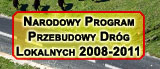 Załącznik nr 5  do siwz, który po podpisaniu stanowi załącznik nr 5 do oferty.............................................................      pieczęć firmowa wykonawcy WYKAZ OSÓB ODPOWIEDZIALNYCH ZA REALIZACJĘ PRZEDMIOTU ZAMÓWIENIA.................................                                            .....................................................................................................Data, miejscowość                                                podpis osoby uprawnionej do reprezentowania wykonawcyIMIĘI NAZWISKOWYKSZTAŁCENIE/KWALIFIKACJE/UPRAWNIENIADOŚWIADCZENIE/ LATAPROPONOWANA FUNKCJA 